本例软、硬件配置：硬件：CX1030，EL6022，USB转RS485串口线。软件：TwinCat3 4022.30，modscan32Library：TC2_ModbusRTU.compiled-library，standard.compiled-library本例具体实施步骤：首先确保接线正确，本例选择通过端子台连接设备，采用485的接线方式。先将EL6022上面的2-3短接，7-8短接，然后将2-3短接后的引出线接到端子台的1,7-8短接引出线接到端子台的2。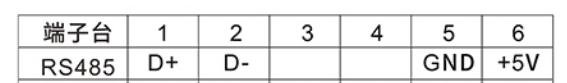 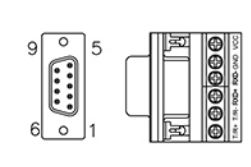 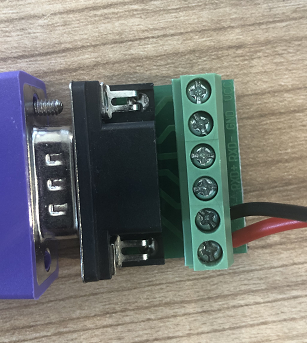 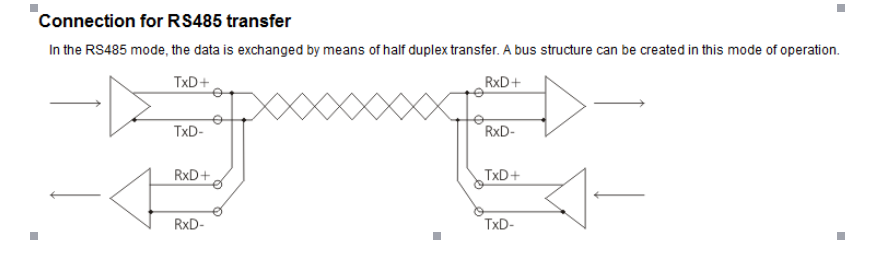 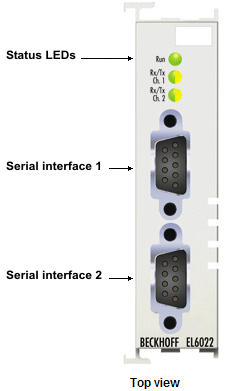 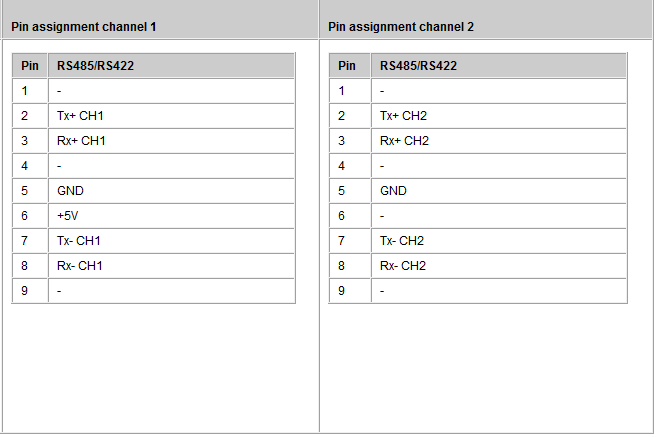 将EL6022作为ModbusRTU从站，Modscan 作为ModbusRTU从站，两者之间进行通信 注意：确保USB-RS485串口驱动安装成功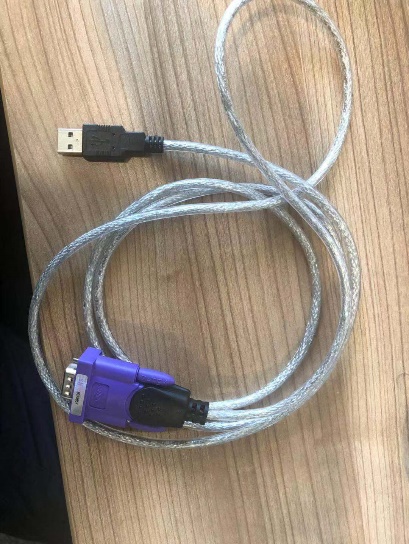 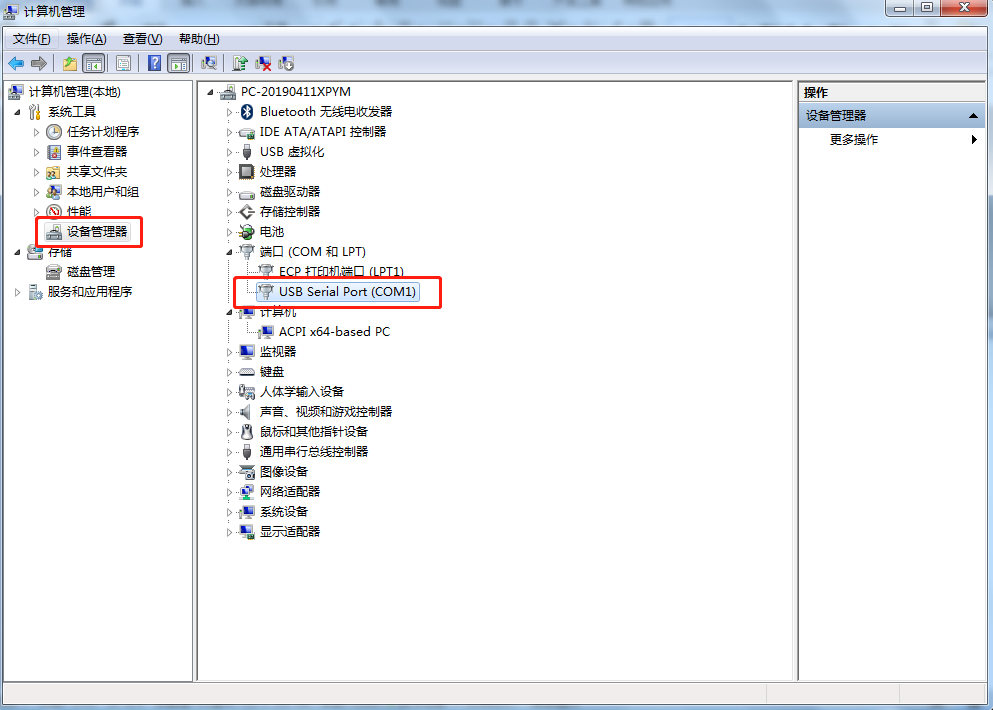 2.在本机和控制器同时安装function 安装包链接： https://www.beckhoff.com.cn/zh-cn/products/automation/twincat/tfxxxx-twincat-3-functions/tf6xxx-tc3-connectivity/tf6255.html#3．扫描I/O并在EL6022模块的coE-Online参数选项卡里面的8000和8010参数里面设置两个端口波特率和数据格式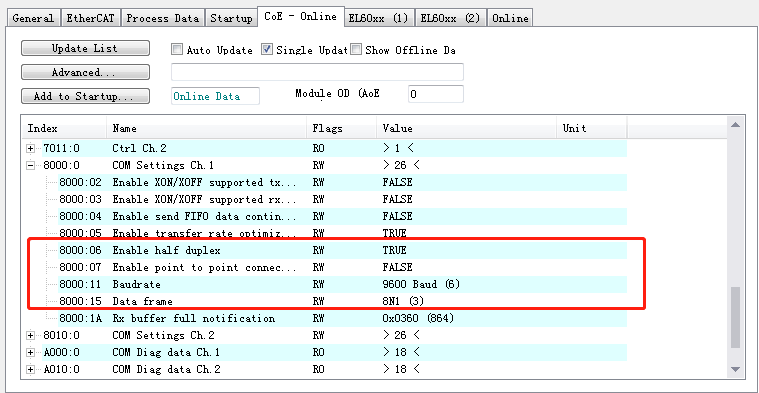 打开样例程序“EL6022_Slave_485_modscan”,右键project，点击build。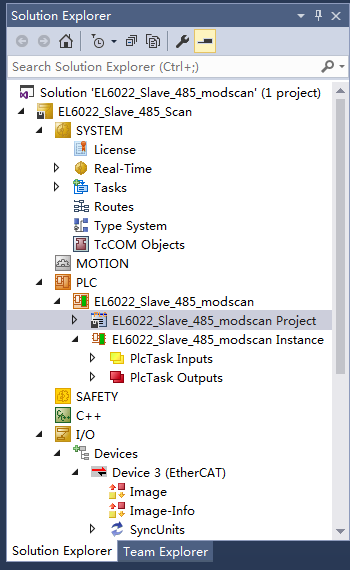 将程序中的MAIN.slave.InData和MAIN.slave.OutData与外部硬件进行链接   首先是将MAIN.slave.InData链接到EL6022的输入变量上，链接步骤如下图。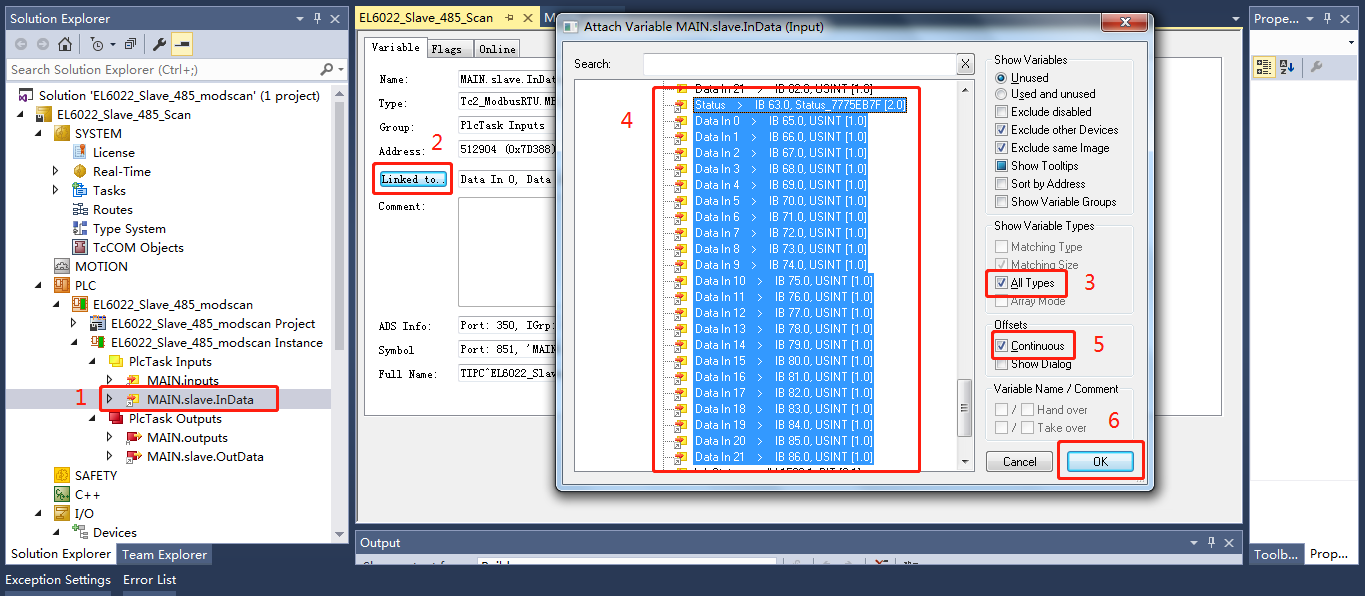 同样将MAIN.slave.OutData链接到EL6022的输出变量上，链接步骤如下图。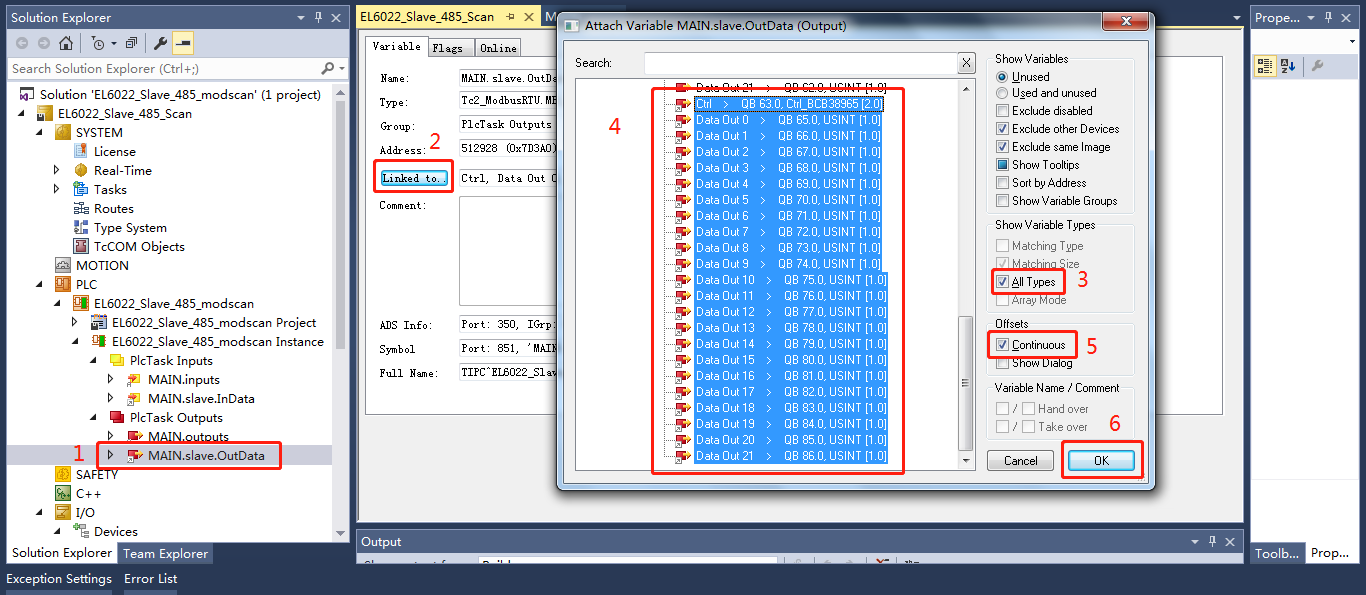 当上面2个变量都链接完成之后，激活一下配置，点击Login，运行程序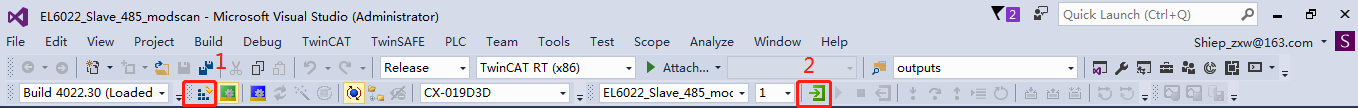 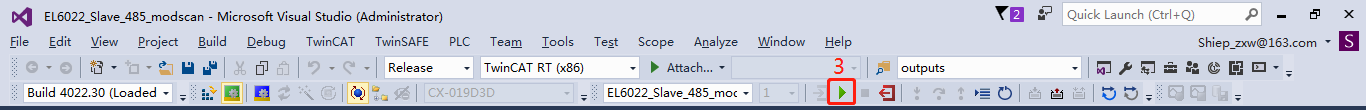 打开modscan32软件，点击connection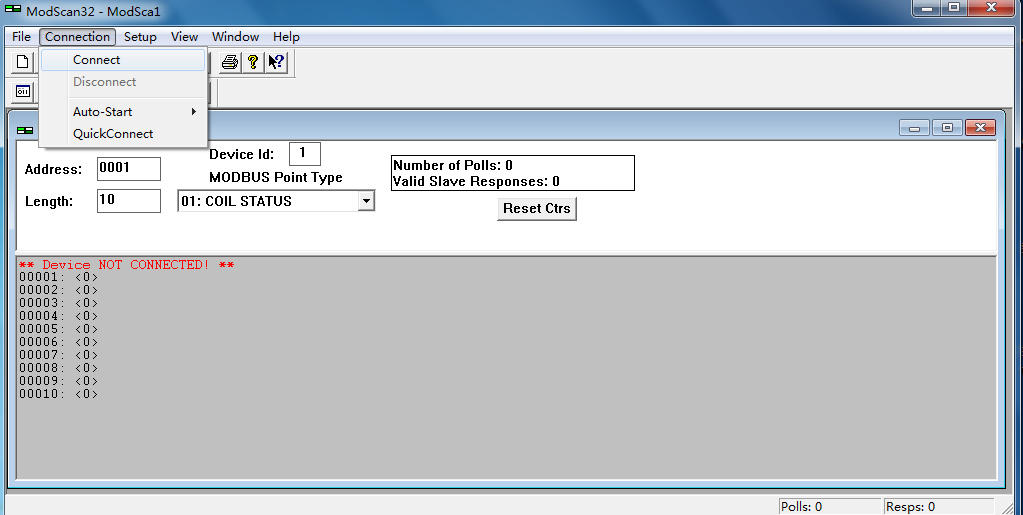 选择Connect，选择COM1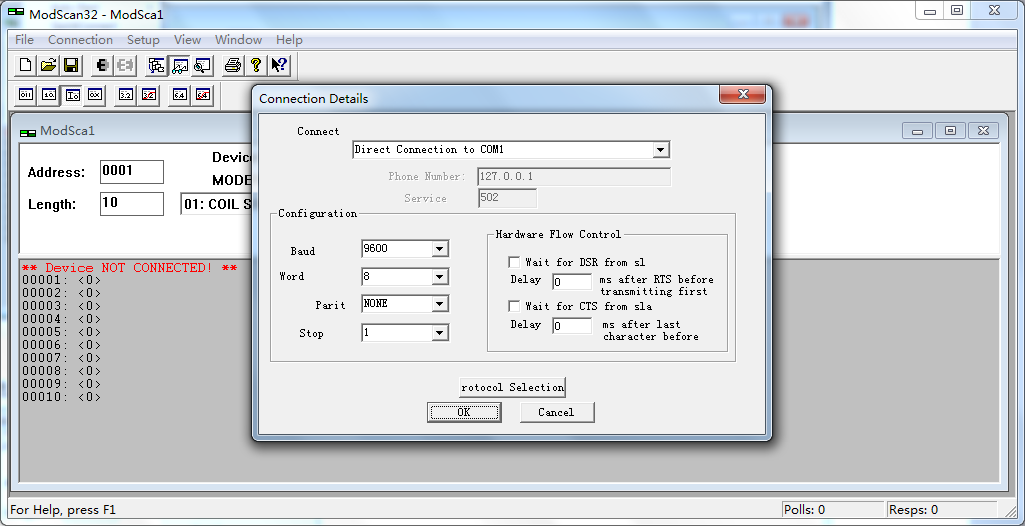 按照之前端口的配置，完成com口的配置注意：选择端口的时候一定要是实际端口一致，实际端口可在设备管理器中查看modscan中的Device Id要与程序的UnitID保持一致Modscan 03口与inputs通信   首先将MODBUS Point Type调到03:HOLDING REGISTER，我们将address改成0001，对应inputs AT %IW0的起始位置。更改modscan寄存区的数据值，对应inputs数组值发生改变。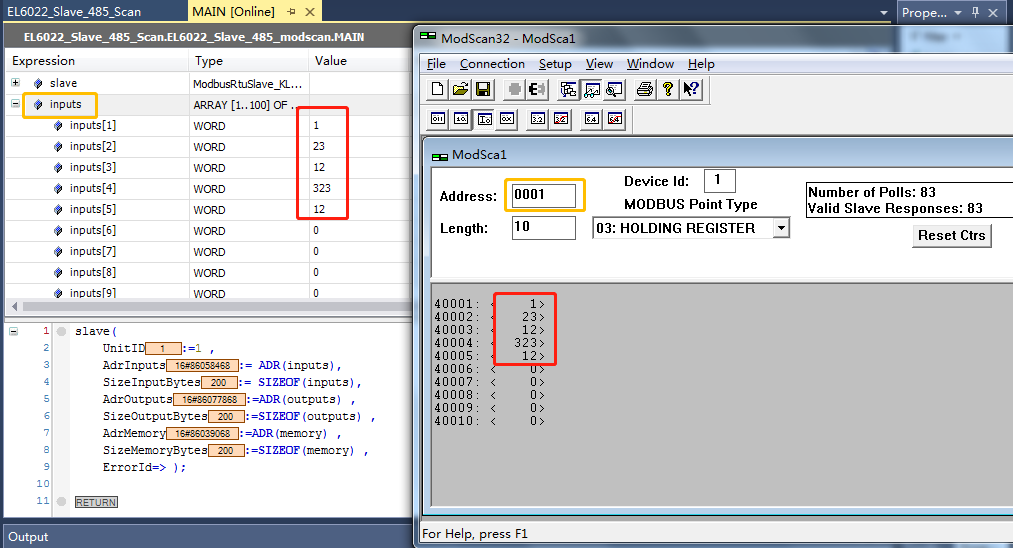 Modscan 03口与outputs通信   首先将MODBUS Point Type调到03:HOLDING REGISTER，我们将address改成2049，对应outputs AT %QW0的起始位置。更改modscan寄存区的数据值，对应outputs数组值发生改变。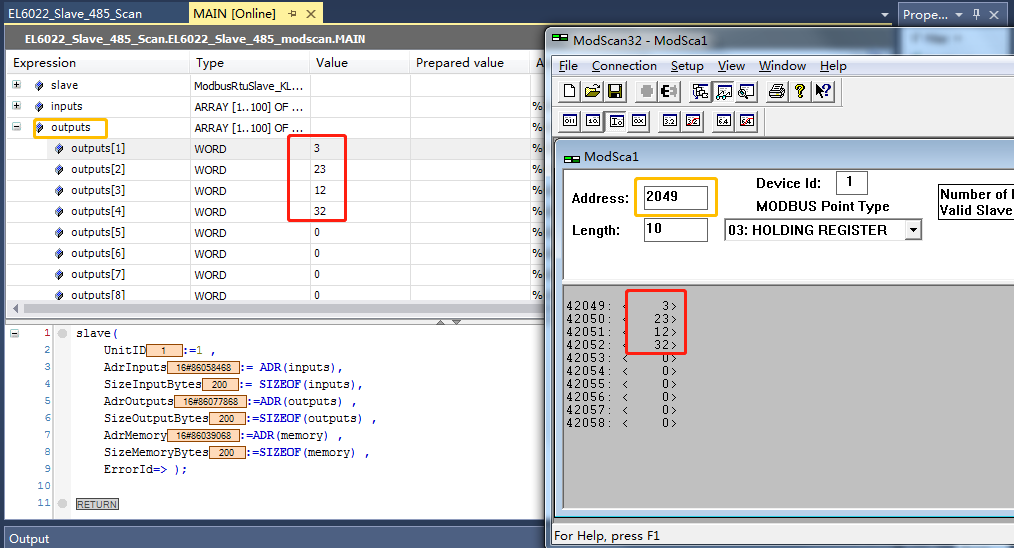 Modscan 03口与memorys通信 首先将MODBUS Point Type调到03:HOLDING REGISTER，我们将address改成16385，对应memorys AT %mW0的起始位置。更改modscan寄存区的数据值，对应memorys数组值发生改变。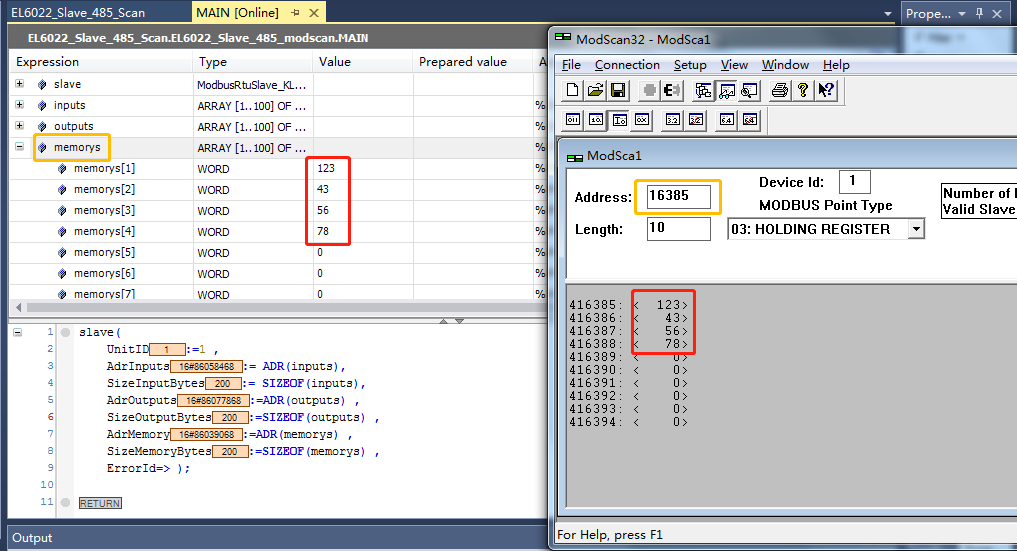 总结：EL6022带有两个9孔母头的接口，这两个母头都是422/485接口，两个接口设置为不同波特率和不同数据格式不会影响彼此的通信，默认EL6022的波特率和数据格式是9600,8 1 n, 485的接线方式，如果要修改的话，通过Coe online，8000:11为波特率设置，8000:15是数据格式设置。modscan address“0001”地址对应inputs AT %IW0的起始位置modscan address“2049”地址对应outputs AT %QW0的起始位置modscan address“16385”地址对应memorys AT %MW0的起始位置具体对应关系见附件“modscan区域地址对应表.xls”作者：翟新伟上海市江场三路市北工业园区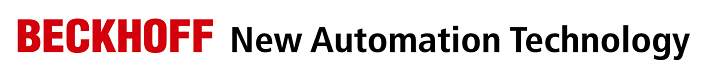 163号5楼（200436）TEL: 021-66312666FAX: 021-66315696日期：2019-8-6上海市江场三路市北工业园区163号5楼（200436）TEL: 021-66312666FAX: 021-66315696版本：V1.1上海市江场三路市北工业园区163号5楼（200436）TEL: 021-66312666FAX: 021-66315696E_mail:Support@beckhoff.com.cn上海市江场三路市北工业园区163号5楼（200436）TEL: 021-66312666FAX: 021-66315696EL6022 作为modbusRTU slave与modscan32通讯概  述本例可作为EL6022的串口作为ModbusRTU从站与modscan32软件通讯编程参考。文档中使用的文件文件名称文件说明EL6022_Slave_485_modscan样例程序文件Modscan32ModbusBus调试工具备  注关键字：EL6022，modbus通讯免责声明我们已对本文档描述的内容做测试。但是差错在所难免，无法保证绝对正确并完全满足您的使用需求。本文档的内容可能随时更新，也欢迎您提出改进建议。文档内容可能随时更新如有改动，恕不事先通知